Student Creativity Tools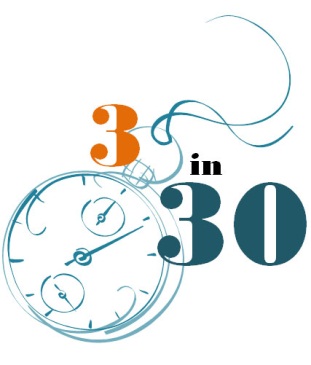 Allowing students to use multimedia tools to design creative and interesting projects can help encourage their engagement in the course material and make your grading more interesting. In this 3 in 30 session, we will give a quick overview of three free tools that inspire creativity:WeeblyEasel.lyPowToonDescriptionWeebly is a quick and easy tool used to build websites and blogs. Weebly allows the user to add web elements such as text, images, and videos onto a page through drag and drop. 
Easel.ly is a theme-based web app that allows users to make quick and easy infographics. An infographic are a great way for students to collate and share data visually or to diagram a concept.PowToon allows users to create animated videos to explain a concept, act out a scenario or present information. Built-in backgrounds, characters and props add to the fun.ProsFree and easy to use.No web-design skills required.Allows multiple media options—text, image, video.Components added to the web-page through drag and drop.Private and public sharing options.You can allow multiple people to help edit a site.Free version offers many professional themes.Free and easy to use.Drag and drop to add a themeDrag and drop to add artMake changes with a simple click and editSelection of themes and objectsEasily customize any object on your project canvasInfographic can be downloaded as a pdf fileFree and easy to useProvides a selection of characters, props and other elements to build a scene Easy to bring in your own imagesEasy to edit directly on screen10 royalty free musical tunesConsProcessing page updates can be a bit slow when the server is busy.Free version does not allow you to save the infographic and come back to it. Downloading to pdf is the only option.Works better with Mozilla that Google Chrome.Limited to 5 minutes in free versionNo download in free version.
Websitehttp://www.weebly.com/http://www.easel.lyhttp://www.powtoon.comNotes